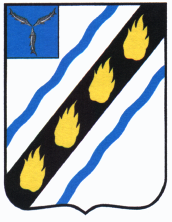 МЕЧЕТНЕНСКОЕ  МУНИЦИПАЛЬНОЕ ОБРАЗОВАНИЕСОВЕТСКОГО МУНИЦИПАЛЬНОГО РАЙОНА САРАТОВСКОЙ ОБЛАСТИСОВЕТ  ДЕПУТАТОВ( второго  созыва)РЕШЕНИЕс. Мечетноеот 25.11.2010 № 93О внесении изменений в решениеСовета депутатов от 20.11.2008 №7«Об установлении земельного налога» Мечетненского муниципального образования                   Руководствуясь  Федеральным законом от 27июля  2010 г.  №229-Ф3 "О внесении изменений в часть первую и часть вторую Налогового кодекса Российской Федерации и некоторые другие законодательные акты Российской Федерации, а также о признании утратившими силу отдельных законодательных актов (положений законодательных актов) Российской Федерации в связи с урегулированием задолженности по уплате налогов, сборов, пеней и штрафов и некоторых иных вопросов налогового администрирования" и Уставом  Мечетненского   муниципального образования   Совет депутатов РЕШИЛ:1.Внести изменение в решение   Совета депутатов от 20.11.2008 №7«Об установлении земельного налога», (с изменениями от 05.03.2010 №65, от 29.10.2010 №88) 1.1 .пункт 8 изложить в следующей редакции:- «срок уплаты налога налогоплательщиками - физическими лицами, не являющиеся индивидуальными предпринимателями 1 ноября года, следующего за истекшим налоговым периодом".1.2.пункт 9 исключить;1.3.пункты 10,11 считать соответственно пунктами 9,10;1.4. пункт 9 изложить в следующей редакции:-«налогоплательщики - организации и физические лица, являющиеся индивидуальными предпринимателями не позднее 1 февраля года, следующего за истекшим налоговым периодом, уплачивают сумму налога, исчисленную по ставкам, предусмотренным п.5 настоящего Решения».2.Настоящее решение вступает в силу с 1января 2011 года, но не ранее чем по истечении одного месяца со дня опубликования в районной газете «Заря».3.Данное решение распространяется на правоотношения, возникшие с 1 января 2011 г. Глава Мечетненского	муниципального образования 					           А.А.Чуйков	 